Priorities for the WeekWeekly Calendar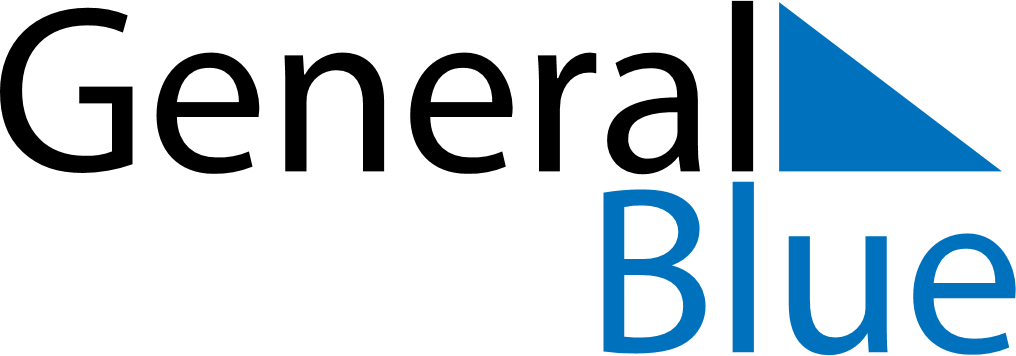 January 21, 2019 - January 27, 2019Weekly CalendarJanuary 21, 2019 - January 27, 2019Weekly CalendarJanuary 21, 2019 - January 27, 2019Weekly CalendarJanuary 21, 2019 - January 27, 2019Weekly CalendarJanuary 21, 2019 - January 27, 2019Weekly CalendarJanuary 21, 2019 - January 27, 2019Weekly CalendarJanuary 21, 2019 - January 27, 2019Weekly CalendarJanuary 21, 2019 - January 27, 2019MONJan 21TUEJan 22WEDJan 23THUJan 24FRIJan 25SATJan 26SUNJan 276 AM7 AM8 AM9 AM10 AM11 AM12 PM1 PM2 PM3 PM4 PM5 PM6 PM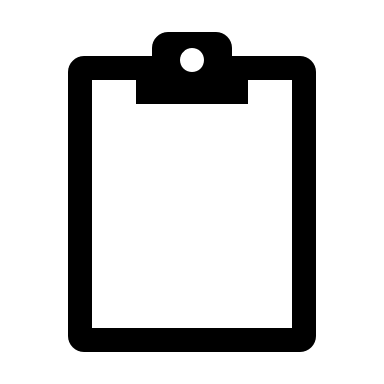 